Get your free NHS flu jab at your local pharmacy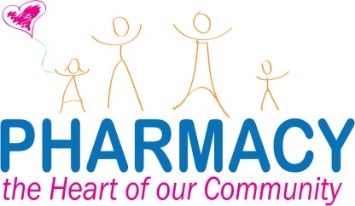 Your local pharmacy will be giving NHS flu jabs to people aged 18 years and over who are eligible for a free jab.You are eligible to receive an NHS flu jab if you:Are 65 years of age or overAre pregnant*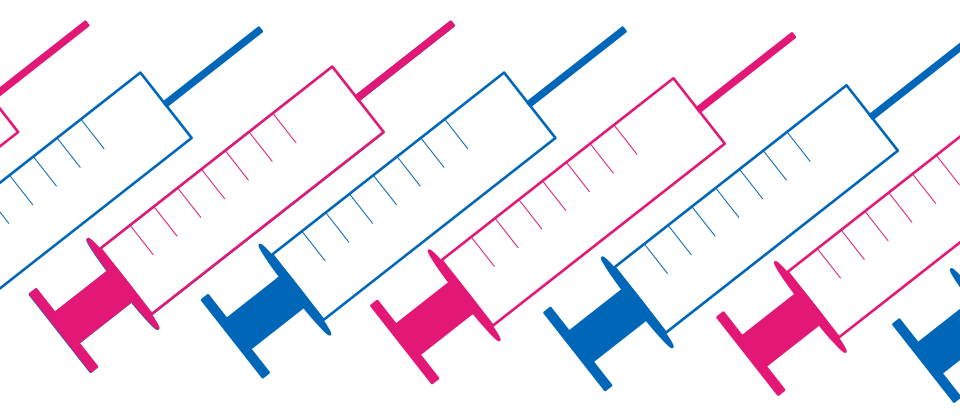 Are living in a long-stay residential care home or other long-stay care facility*Are a carer*Are a household contact of an immunocompromised individual*Are a social care worker or hospice workerΔHave certain medical conditions* including:Asthma or COPDDiabetesHeart diseaseKidney diseaseLiver diseaseNeurological diseaseAsplenia or splenic dysfunctionMorbid obesityA weakened immune system due to disease or treatment* patients must be 18 years of age or overΔ  additional eligibility requirements applyThis free service is funded by NHS England.Get your free NHS flu jab at your local pharmacy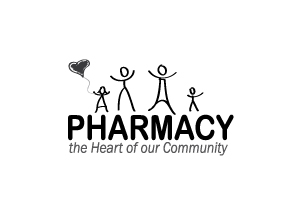 Your local pharmacy will be giving NHS flu jabs to people aged 18 years and over who are eligible for a free jab.You are eligible to receive an NHS flu jab if you:Are 65 years of age or overAre pregnant*Are living in a long-stay residential care home or other long-stay care facility*Are a carer*Are a household contact of an immunocompromised individual*Are a social care worker or hospice workerΔHave certain medical conditions* including:Asthma or COPDDiabetesHeart diseaseKidney diseaseLiver diseaseNeurological diseaseAsplenia or splenic dysfunctionMorbid obesityA weakened immune system due to disease or treatment* patients must be 18 years of age or overΔ  additional eligibility requirements applyThis free service is funded by NHS England.Get your free NHS flu jab at your local pharmacy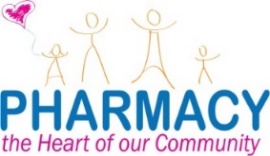 Your local pharmacy will be giving NHS flu jabs to people aged 18 years and over who are eligible for a free jab.You are eligible for an NHS flu jab if you:Are 65 years of age or overAre pregnant*Are living in a long-stay residential care home or other long-stay care facility*Are a carer*Are a household contact of an immunocompromised individual*Are a social care worker or hospice workerΔHave certain medical conditions* including:* patients must be 18 years of age or overΔ  additional eligibility requirements applyThis free service is funded by NHS England.Get your free NHS flu jab at your local pharmacyYour local pharmacy will be giving NHS flu jabs to people aged 18 years and over who are eligible for a free jab.You are eligible for an NHS flu jab if you:Are 65 years of age or overAre pregnant*Are living in a long-stay residential care home or other long-stay care facility*Are a carer*Are a household contact of an immunocompromised individual*Are a social care worker or hospice workerΔHave certain medical conditions* including:* patients must be 18 years of age or overΔ  additional eligibility requirements applyThis free service is funded by NHS England.Asthma or COPDKidney diseaseMorbid obesityDiabetesAsplenia or splenic dysfunctionHeart diseaseLiver diseaseNeurological diseaseWeakened immune system due to disease or treatmentAsthma or COPDKidney diseaseMorbid obesityDiabetesAsplenia or splenic dysfunctionHeart diseaseLiver diseaseNeurological diseaseWeakened immune system due to disease or treatment